Nadjeschda Gubanova ▪ Bahnhofstr. 74 - 76 ▪ 45879 GelsenkirchenSG Steuer & WirtschaftsakademieBahnhofstr. 74 - 7645879 Gelsenkirchen	Gelsenkirchen, [TT.MM.20JJ]Bewerbung um eine Anstellung als Steuerfachangestellte[Sehr geehrte Damen und Herren, // Sehr geehrte Frau xxx, // Sehr geehrter Herr xxx,]wie Sie meinem Lebenslauf entnehmen können, absolviere ich derzeit eine Umschulung zur Steuerfachangestellten bei der SG Wirtschafts- und Steuerakademie in Gelsenkirchen. Während dieser Umschulung habe ich ein einjähriges Praktikum in einer Steuerkanzlei absolviert, um zuvor erworbenes, theoretisches Wissen in der Praxis anwenden zu lernen.Dieses Praktikum hat in der Zeit vom [TT.MM.20JJ] bis [TT.MM.20JJ] stattgefunden. Dazu gehörte in dieser Zeit Schulunterricht an einem Tag pro Woche, um in der Praxis Angewendetes nochmals zu besprechen und zu vertiefen. Während des Praktikums stellte sich heraus, dass meine Stärken in der Buchhaltung liegen. Aus diesem Grund fand ich Ihre Stellenausschreibung sehr ansprechend und möchte mich hiermit bei Ihnen bewerben.Über eine Einladung zu einem persönlichen Vorstellungsgespräch freue ich mich. Sollte es zu einem Arbeitsvertragsabschluss kommen, würde ich Sie noch während der Probezeit durch meine Stärken und Motivation überzeugen.Mit freundlichen GrüßenAnlage: BewerbungsunterlagenBewerbungum eine Anstellungals Steuerfachangestellte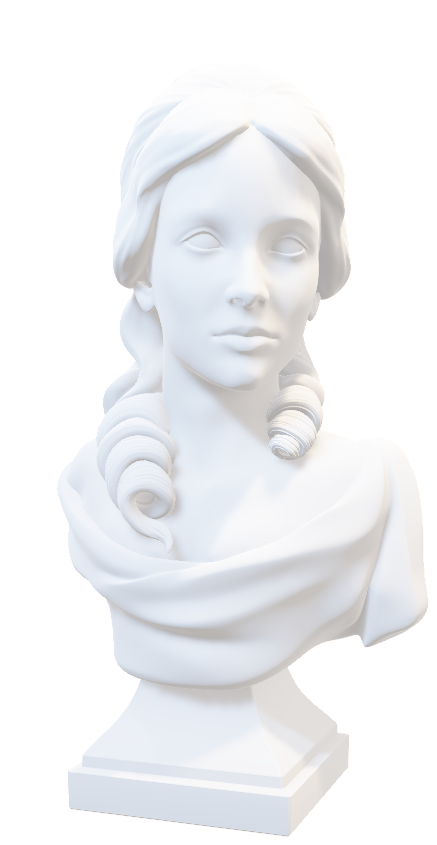 Lebenslaufpersönliche AngabenVor- und Nachname:	Nadjeschda GubanovaAnschrift:	Bahnhofstr. 74 - 76, 45879 GelsenkirchenTelefon:	0209 / 366 70 818E-Mail:	info@sg-institut.deGeburtsdatum/-ort:	TT.MM.JJJJ in GelsenkirchenStaatsangehörigkeit:	deutschFamilienstand:	ledigBerufserfahrungseit 09/2020	SG Steuer- und Wirtschaftsakademie, Gelsenkirchen	Umschulung zur Steuerfachangestellten [in Vollzeit/Teilzeit]
währenddessen ein 15-monatiges Praktikum bei der Tax Steuerberatungsgesellschaft, Essen10/2014 – 07/2019	Management (Burgerkönig Deutschland GmbH)	seit 2017 als Restaurantmanagerin für Neueröffnungen in Remscheid, Wietmarschen, Hückelhoven und EssenFortbildungen02.03. & 18.05.2012	Kooperationslehrerin für den Schulsanitätsdienst13.05.2011	Anti-Gewalt-Akademie Villigst, Hemer	Seminar „Konfliktprävention“Studium04/2004 – 04/2010	Lehramtsstudium (Westfälische Wilhelms-Universität Münster)	Abschluss: 1. Staatsexamen (Sport- & Sozialwissenschaften, Sek. I/II)10/2002 – 04/2004	Lehramt Bachelor-Studium (Ruhr-Universität Bochum)Referendariat02/2011 – 07/2013	Referendarin (Taxus-Gymnasium Hemer/Iserlohn)Aufbau und Betreuung des SchulsanitätsdienstesErstellung einer auf Excel basierenden Auswertungsdatei für die Bundesjugendspielesonstige Tätigkeiten11/2013 – 02/2014	Praktikum (Kita Kunterbunt Bielefeld)02/2009 – 12/2011	B&S Gastro GmbH & Co. KG (ab 2010 Vollzeit)Produktherstellung/ -verkaufKassen-/Safe- und WarenbestandsführungPersonalführungSchule1993 – 2001	Heiermann-Gymnasium Essen	Abitur mit der Note 2,1	Leistungskurse: Sport und PädagogikVereinstätigkeiten03/2009 – 01/2011	Verein zur Förderung des Zusammenlebens im Studentenwohnheim BoeselagerstraßeTechnikInventur05/2008 – 01/2011	Pädagogisches Institut für Gesundheitsberatung Münster e.V.ÖffentlichkeitsarbeitWebdesignMitgliederbetreuung07/1997 – 06/2000	SV Burgaltendorf e.V. (Sparte Fußball)Erwerb der C-Trainer-LizenzLeitung Bambini/F-Jugend01/1991 – 12/1996	SG Essen e.V.aktives MitgliedLeistungssport Schwimmen02/1986 – 09/2001	Rot-Weiß Essen e.V.aktives MitgliedJugendspielerinSprachkenntnisseDeutsch	MutterspracheEnglisch	fließend in Wort und SchriftEDVMS-Office	gute KenntnisseDATEV	grundlegende KenntnisseGelsenkirchen, [TT.MM.20JJ]	[Unterschrift]